В целях определения местоположения границ образуемых и изменяемых земельных участков, с учетом протокола публичных слушаний и заключения о результатах публичных слушаний, в соответствии с Градостроительным кодексом Российской Федерации, решением Совета депутатов города Новосибирска от 24.05.2017 № 411 «О Порядке подготовки документации по планировке территории и признании утратившими силу отдельных решений Совета депутатов города Новосибирска», постановлениями мэрии города Новосибирска от 18.10.2016 № 4700 «О подготовке проекта межевания территории квартала 010.03.07.04 в границах проекта планировки центральной части города Новосибирска» (в редакции постановления мэрии города Новосибирска от 22.11.2017 № 5217), от 20.10.2017 № 4765 «О проекте планировки и проектах межевания территории центральной части города Новосибирска», руководствуясь Уставом города Новосибирска, ПОСТАНОВЛЯЮ:1. Утвердить проект межевания территории квартала 010.03.07.04 в границах проекта планировки территории центральной части города Новосибирска (приложение).2. Департаменту строительства и архитектуры мэрии города Новосибирска разместить постановление на официальном сайте города Новосибирска в информационно-телекоммуникационной сети «Интернет».3. Департаменту информационной политики мэрии города Новосибирска в течение семи дней со дня издания постановления обеспечить опубликование постановления.4. Контроль за исполнением постановления возложить на заместителя мэра города Новосибирска – начальника департамента строительства и архитектуры мэрии города Новосибирска.Никулина2275008ГУАиГПриложение к постановлению мэриигорода Новосибирскаот 05.03.2018 № 803ПРОЕКТмежевания территории квартала 010.03.07.04 в границах проекта планировки территории центральной части города НовосибирскаЧертеж межевания территории (приложение).____________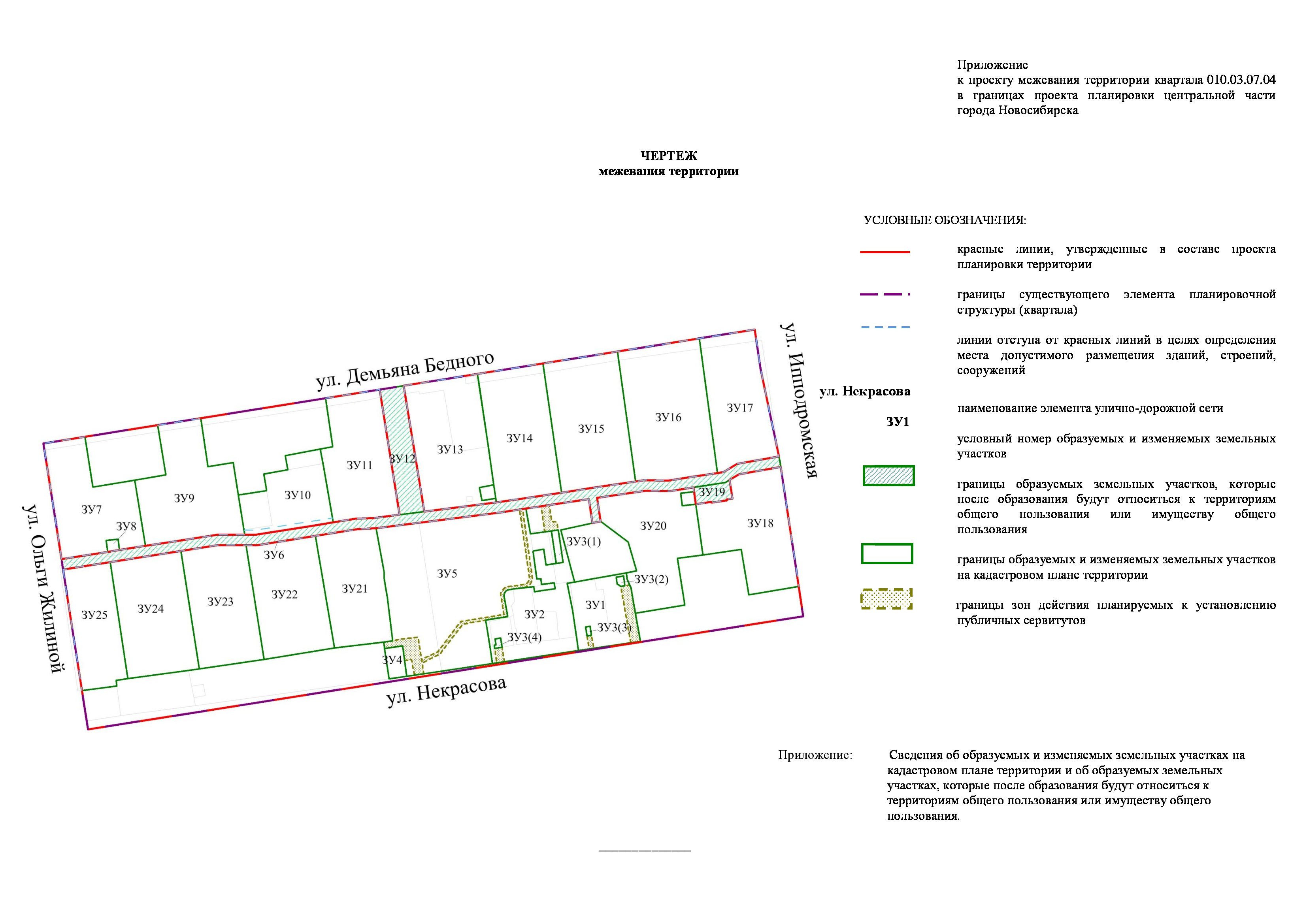 Приложениек чертежу межевания территории СВЕДЕНИЯоб образуемых и изменяемых земельных участках на кадастровом плане территории иоб образуемых земельных участках, которые после образования будут относиться к территориям общего пользования или имуществуобщего пользования____________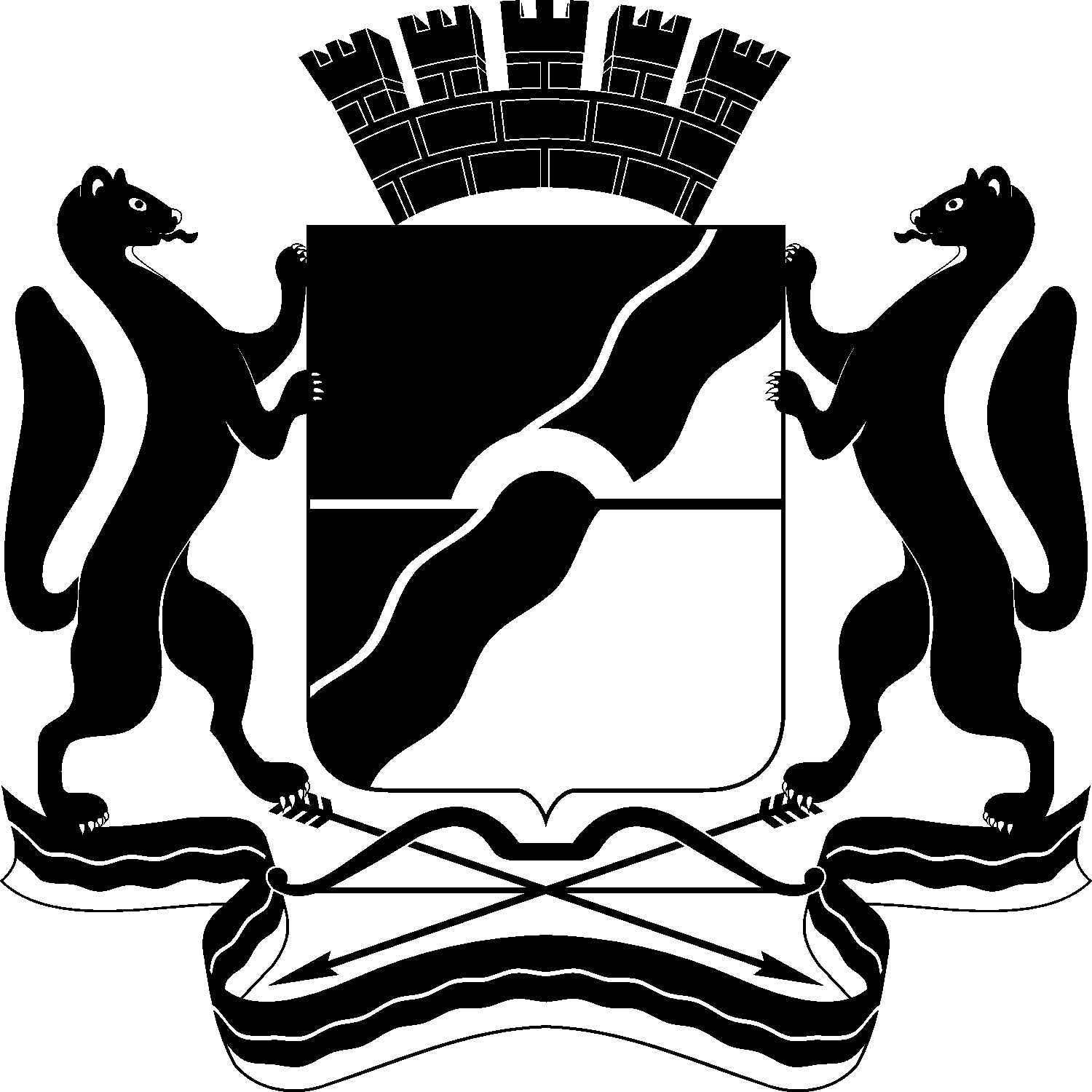 МЭРИЯ ГОРОДА НОВОСИБИРСКАПОСТАНОВЛЕНИЕОт  	  05.03.2018		№       803   	О проекте межевания территории квартала 010.03.07.04 в границах проекта планировки территории центральной части города НовосибирскаМэр города НовосибирскаА. Е. ЛокотьУсловный номер земельного участка на чертеже межевания территорииУчетный номеркадастрового кварталаВид разрешенного использования образуемого земельного участка в соответствии с проектом планировки территорииПлощадь земельного участка, гаАдрес земельного участка12345ЗУ154:35:101146Гостиничное обслуживание 0,1818Российская Федерация, Новосибирская область, город Новосибирск, ул. Некрасова, 67ЗУ254:35:101146Многоэтажная жилая застройка (высотная застройка)0,3500Российская Федерация, Новосибирская область, город Новосибирск, ул. Некрасова, 65ЗУ3(1)54:35:101146Коммунальное обслуживание0,0102Российская Федерация, Новосибирская область, город Новосибирск, ул. Некрасова, (65)ЗУ3(2)54:35:101146Коммунальное обслуживание0,0030Российская Федерация, Новосибирская область, город Новосибирск, ул. Некрасова, (65)ЗУ3(3)54:35:101146Коммунальное обслуживание0,0018Российская Федерация, Новосибирская область, город Новосибирск, ул. Некрасова, (65)ЗУ3(4)54:35:101146Коммунальное обслуживание0,0025Российская Федерация, Новосибирская область, город Новосибирск, ул. Некрасова, (65)ЗУ454:35:101075Коммунальное обслуживание 0,0244Российская Федерация, Новосибирская область, город Новосибирск, ул. Некрасова, (63)ЗУ554:35:10114654:35:101075Многоэтажная жилая застройка (высотная застройка) 0,8651Российская Федерация, Новосибирская область, город Новосибирск, ул. Некрасова, 63ЗУ654:35:10107554:35:101146Земельные участки (территории) общего пользования 0,3456Российская Федерация, Новосибирская область, город Новосибирск, ул. Достоевского, (58)ЗУ754:35:101075Малоэтажная многоквартирная жилая застройка 0,3371Российская Федерация, Новосибирская область, город Новосибирск, ул. Ольги Жилиной, 108ЗУ854:35:101075Коммунальное обслуживание0,0059Российская Федерация, Новосибирская область, город Новосибирск, ул. Ольги Жилиной, (108)ЗУ954:35:101075Малоэтажная многоквартирная жилая застройка 0,3954Российская Федерация, Новосибирская область, город Новосибирск, ул. Демьяна Бедного, 58ЗУ1054:35:101075Спорт0,2324Российская Федерация, Новосибирская область, город Новосибирск, ул. Демьяна Бедного, 60аЗУ1154:35:101075Среднеэтажная жилая застройка 0,3442Российская Федерация, Новосибирская область, город Новосибирск, ул. Демьяна Бедного, 60ЗУ1254:35:10107554:35:101146Земельные участки (территории) общего пользования0,1371Российская Федерация, Новосибирская область, город Новосибирск, ул. Демьяна Бедного, (60)ЗУ1354:35:101146Среднеэтажная жилая застройка 0,4091Российская Федерация, Новосибирская область, город Новосибирск, ул. Демьяна Бедного, 62ЗУ1454:35:101146Среднеэтажная жилая застройка 0,3785Российская Федерация, Новосибирская область, город Новосибирск, ул. Демьяна Бедного, 64ЗУ1554:35:101146Среднеэтажная жилая застройка 0,4333Российская Федерация, Новосибирская область, город Новосибирск, ул. Демьяна Бедного, 66ЗУ1654:35:101146Среднеэтажная жилая застройка 0,4891Российская Федерация, Новосибирская область, город Новосибирск, ул. Демьяна Бедного, 68ЗУ1754:35:101146Среднеэтажная жилая застройка 0,3390Российская Федерация, Новосибирская область, город Новосибирск, ул. Демьяна Бедного, 70ЗУ1854:35:101146Среднеэтажная жилая застройка 0,3589Российская Федерация, Новосибирская область, город Новосибирск, ул. Ипподромская, 49ЗУ1954:35:101146Земельные участки (территории) общего пользования0,0286Российская Федерация, Новосибирская область, город Новосибирск, ул. Ипподромская, (49)ЗУ2054:35:101075Среднеэтажная жилая застройка 0,3559Российская Федерация, Новосибирская область, город Новосибирск, ул. Демьяна Бедного, 68аЗУ2154:35:101075Среднеэтажная жилая застройка 0,3057Российская Федерация, Новосибирская область, город Новосибирск, ул. Некрасова, 61ЗУ2254:35:101075Среднеэтажная жилая застройка 0,3542Российская Федерация, Новосибирская область, город Новосибирск, ул. Некрасова, 59ЗУ2354:35:101075Среднеэтажная жилая застройка 0,3422Российская Федерация, Новосибирская область, город Новосибирск, ул. Ольги Жилиной, 92бЗУ2454:35:101075Среднеэтажная жилая застройка 0,3750Российская Федерация, Новосибирская область, город Новосибирск, ул. Ольги Жилиной, 92а ЗУ2554:35:101075Среднеэтажная жилая застройка 0,2538Российская Федерация, Новосибирская область, город Новосибирск, ул. Ольги Жилиной, 92